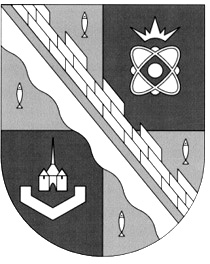 администрация МУНИЦИПАЛЬНОГО ОБРАЗОВАНИЯ                                        СОСНОВОБОРСКИЙ ГОРОДСКОЙ ОКРУГ  ЛЕНИНГРАДСКОЙ ОБЛАСТИКОМИТЕТ ФИНАНСОВРАСПОРЯЖЕНИЕот  12.01.2022 № 3-рО внесении изменений в распоряжение от 09.11.2021 № 32-р«Об утверждении Плана мероприятий по переводу средствавтономных учреждений на лицевые счета,открытые в финансовом органе»В связи с письмом МАУ «ЦОШ» от 28.12.2021 № 03-32/296 о возможности переноса срока закрытия счета в кредитной организации (организация работы по переводу платежей в системе «Глолайм» со счёта в банке на лицевой счёт, открытый в финансовом органе):1. Внести изменения в распоряжение комитета финансов Сосновоборского городского округа от 09.11.2021 32-р «Об утверждении Плана мероприятий по переводу средств автономных учреждений Сосновоборского городского округа на лицевые счета, открытые в финансовом органе»:1.1. Строку 16 табличной части Плана мероприятий по переводу средств автономных учреждений Сосновоборского городского округа на лицевые счета, открытые в финансовом органе, изложить в новой редакции:2. Начальнику отдела казначейского исполнения бюджета, главному бухгалтеру довести настоящее распоряжение до комитета образования Сосновоборского городского округа и МАУ «ЦОШ». 3. Настоящее распоряжение вступает в силу с момента подписания.4. Контроль над исполнением настоящего распоряжения возложить на начальника отдела казначейского исполнения бюджета, главного бухгалтера.Председатель комитета финансов	   				                Т.Р. Попова Уварова Ирина Павловна 8 (81369)24352отдел казначейского исполнения бюджета16Закрытие счетов в кредитных организациях. 1.В течение 5-ти рабочих дней 2022 года (все учреждения, кроме МАУ «ЦОШ»)2. Не позднее 31.01.2022 (МАУ «ЦОШ»)УчрежденияКонтроль: учредитель